ИТОГОВАЯ  КОНТРОЛЬНАЯ  РАБОТА  БИОЛОГИИ. 5 класс.2019/2020 учебный годФИО учащегося __________________________________________________________ Класс ______Вариант 2Инструкция по выполнению      Советуем выполнять задания в том порядке, в котором они даны. Для экономии времени пропускайте задание, которое не удаётся выполнить сразу, и переходите к следующему. Если хотите изменить ответ, то зачеркните его и запишите рядом новый.     Постарайтесь выполнить как можно больше заданий.     Во время выполнения годовой контрольной работы запрещается пользоваться учебником, рабочими тетрадями, справочными материалами.Желаем успеха!Выберите один правильный ответ из четырех предложенных1. Какая наука изучает царство растений1) ботаника	2) биология		3) экология		4) зоология2. Свойство организма приобретать новые признаки в процессе жизни1) раздражимость	2) размножение	3) рост	4) развитие3. Для какой среды обитания характерно плодородие1) наземно-воздушной		2) водной		3) почвенной	4) организменной4. Среди перечисленных экологических факторов к биотическим относится1) паразитизм	2) ветер	3) свет		4) вырубка лесов5. Под какой цифрой на рисунке изображен органоид, отвечающий за наследственную информацию в клетке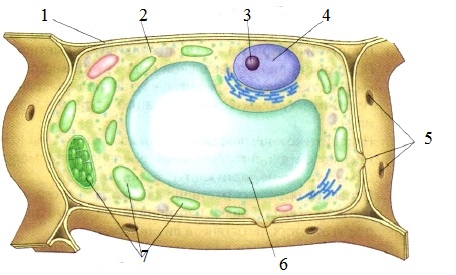 1) 1		2) 4	 	3) 6		4) 7 6. Вещества, в результате расщепления которых клетки получают энергию1) минеральные вещества	2) белки		3) углеводы		4) вода7. Каковы функции механических тканей1)  придают прочность растениям2) защищают органы растения о неблагоприятных условий жизни3) синтезируют и запасают различные вещества4) образуют новые клетки, из которых формируются другие ткани8. Бактерии образуют споры для1) размножения		2) питания		3) перенесения неблагоприятных условий 	4) дыхания9.  Подземную часть гриба называют:1) корневищем	 2) грибницей	3) корнем 	4) ризоидом10.  Одноклеточная зеленая водоросль1) улотрикс		2) ламинария	3) спирогира	4) хламидомонада11. Отсутствие лишайников в данной местности свидетельствует о 1) недостатке воды2) загрязнении воздуха3) недостатке минеральных веществ4) недостатке органических веществВыберите три правильных ответа из шести предложенных12.  К покрытосеменным  растениям относятся1) сосна2) пихта3) вишня4) рябина5) картофель6) лиственница13. Установите соответствие между изображением растения и названием отдела, к которому он относитсяА) хвощ	Б) мох		В) папоротник	Г) плаунЗапишите в таблицу цифры под соответствующими буквами14. Установите правильную последовательность приготовления препарата:1. При помощи препаровальной иглы снять кусочек кожицы чешуи лука2. Положить кусочек кожицы в каплю воды и расправить кончиком иглы 3. Пипеткой нанести 1–2 капли воды на предметное стекло4.Тщательно протереть предметное стекло марлей5. Накрыть покровным стекломЗапишите цифры в правильной последовательности в таблицу15. Какую роль играют грибы в природе и жизни человека. Приведите не менее трех примеров________________________________________________________________________________________________________________________________________________________________________________________________________________________________________________________________________________________________________________________________________________________________________________________________________________________________________________________________________________________________________________________________________________________________________________________________________________________________________________________________________________________________________КРИТЕРИИ ОЦЕНИВАНИЯЗадания 1-11 оцениваются в 1 баллЗадание 12 оценивается в 2 балла, если правильно указаны три верных ответа; если допущена 1 ошибка, ставится 1 балл, в остальных случаях – 0 балловЗадание 13 оценивается в 2 балла, если правильно установлено соответствие; если допущена 1 ошибка, то ставится 1 балл, в остальных случаях – 0 балловЗадание 14 оценивается в 2 балла; 1 балл ставится, если на любых двух позициях ответа записан не тот символ, который представлен в эталоне ответа. Если ошибок больше, то ставится 0 балловЗа задание 15 ставится 3 балла, если правильно указаны любые три примера и не содержится биологических ошибок; 2 балла ставится,  если в ответе приведены два примера и не содержится биологических ошибок, либо три примера, но допущены биологические ошибки; 1 балл выставляется, если ответ включает один пример и  не содержит биологических ошибок, либо в ответе приведены два примера, но допущены биологические ошибки.Таблица перевода баллов в отметки по пятибалльной шкале1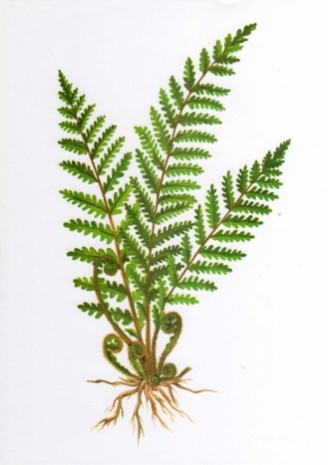 2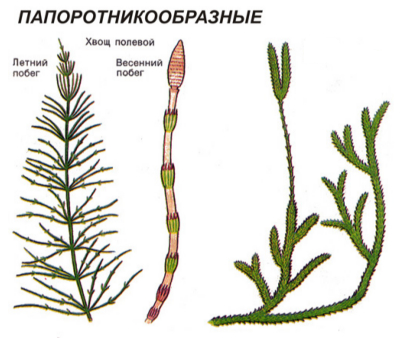 3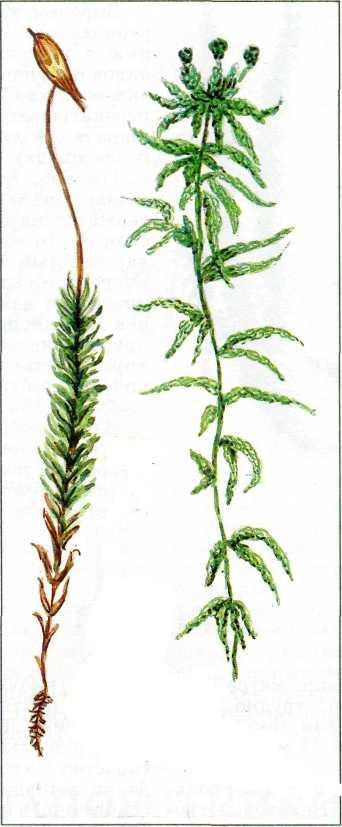 4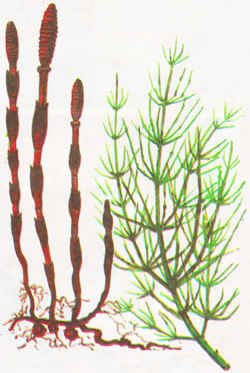 АБВГОтметка попятибалльной шкале«2»«3»«4»«5»Первичный балл0–89–1314–1718–20